OFFICE OF CONTINUING STUDIES & ENHANCED LEARNING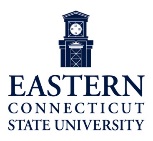 83 Windham Street, Willimantic, CT 06226 ● Wood Support Services, Room 100D Phone: 860-465-4074 ● Fax: 860-465-5363International Student/Scholar Check-In FormIMPORTANT: Please provide all information requested below. It is mandatory per the U.S. Citizenship and Immigration Services (USCIS) regulations. Failure to do so may jeopardize your immigration status. Please contact an international student advisor with questions.Personal Information						Name: ________________________________________________________________________Family Name				First 				Middle or Other Names  Grad student	 Undergrad Student 	 Exchange Student 	 Scholar 	 Professional Staff F-1		 J-1		 H-1B		 Other: ___________________Date of Birth: ________________________________     ID Number: _____________________(mm/dd/yyyy)ECSU: 		Fr	So 	Jr	Sr                         Major: __________________________Country of Citizenship: _______________________________________ECSU Email Address: ____________________________________________________________Personal Email Address: __________________________________________________________Local Residence Address (No P.O. Box or Department address. For Dorms, include Room # and Hall Name):_____________________________________________________________________________________Street											 Apartment #______________________________________________________________________________City				 		State 				          	Postal CodeCell Phone: _____________________________ Your Date of arrival in US: _________________Emergency Contact: Name, address, and telephone number of emergency contact person. English speaking is greatly preferred.Name of Contact Person: _________________________________________________________Relationship to You: __________________________         In U.S. ______ Outside U.S. ______Address:_____________________________________________________________________________________________________________________________________________________Phone: ______________________ Email: ____________________________________________Dependent InformationDo you have dependent(s) with you in the United States? _____ YES  _____ NO*If yes, please provide a copy of the dependent’s immigration documents. Please check all dependent’s expiration date and admitted visa type on their I-94.I, _____________________________, have completed this form accurately upon arrival at Eastern Connecticut State University. I have provided the International Advisor with copies of the following documents:Passport Biographical Page (including expiration date)Visa Stamp/Page I-94 Card/Online I-94 Admission RecordEntry Stamp in PassportI-20/DS-2019 (F-1 and J-1 only)Proof of insurance (J-1 only)Dependent(s) immigration documentsSignature									DateIMPORTANT: Please notify immediately in writing to an International Advisor if any information on this document changes.